DİKKAT: Formdaki bilgiler bilgisayar ortamında doldurulacaktır. El yazısı ile doldurulan formlar geçersiz sayılacaktır.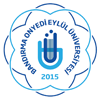 BANDIRMA ONYEDİ EYLÜL ÜNİVERSİTESİSAĞLIK BİLİMLERİ ENSTİTÜSÜYÜKSEK LİSANS TEZ ADI-TEZ KONUSU DEĞİŞİKLİK FORMUDök. No: Sayfa No:1/1Öğrenci Adı SOYADINumarasıEnstitü Anabilim DalıBilim Dalı Program AdıDanışmanı Dönemi20…. - 20…. Eğitim ve Öğretim Yılı       (  ) Güz       (  ) Bahar Yarıyılı   /  Kaçıncı Dönemi: 20…. - 20…. Eğitim ve Öğretim Yılı       (  ) Güz       (  ) Bahar Yarıyılı   /  Kaçıncı Dönemi:     (    ) Tez adı değişikliği               (    ) Tez konusu değişikliği     (    ) Tez adı değişikliği               (    ) Tez konusu değişikliği     (    ) Tez adı değişikliği               (    ) Tez konusu değişikliği Önerilen Yeni Tez Adı:Önerilen Yeni İngilizce Tez Adı:Tezin Eski Adı: Önerilen Yeni Tez Adı:Önerilen Yeni İngilizce Tez Adı:Tezin Eski Adı: Önerilen Yeni Tez Adı:Önerilen Yeni İngilizce Tez Adı:Tezin Eski Adı: Önerilen Yeni Tez Konu İçeriği:Eski Tez Konu İçeriği: Önerilen Yeni Tez Konu İçeriği:Eski Tez Konu İçeriği: Önerilen Yeni Tez Konu İçeriği:Eski Tez Konu İçeriği: Değişikliğin Gerekçesi: Değişikliğin Gerekçesi: Değişikliğin Gerekçesi: (    ) Belirlenen yeni tez adı Ulusal Tez Merkezi veri tabanında tamamlanmış veya hazırlanmakta olan tezler arasında yer almamaktadır.(    ) Belirlenen yeni tez adı Ulusal Tez Merkezi veri tabanında tamamlanmış veya hazırlanmakta olan tezler arasında yer almamaktadır.(    ) Belirlenen yeni tez adı Ulusal Tez Merkezi veri tabanında tamamlanmış veya hazırlanmakta olan tezler arasında yer almamaktadır. Öğrenci Adı SOYADI ve İmzası Öğrenci Adı SOYADI ve İmzasıDanışman Unvanı, Adı SOYADI ve İmzasıTarih:…../…../…. Tarih ve 20…/.… - ………. Sayılı EYK Kararı ile kabul edilmiştir.                                                                                                                                                                                              ONAY (Önceki EYK Kararı Tarihi: …../…../…. Sayısı: ……/…..-….)